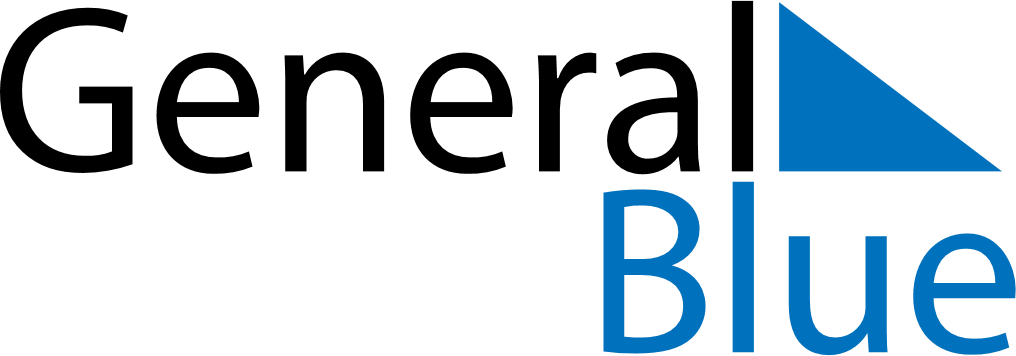 November 2027November 2027November 2027SloveniaSloveniaSUNMONTUEWEDTHUFRISAT123456Day of Remembrance for the Dead78910111213St. Martin’s Day1415161718192021222324252627Rudolf Maister Day282930